Multiplying and Dividing Integers Notes		Name ___________________Examples:	1.  2 (-6) =		2.  –3   -4 = 			3.  –24  -6 =			4.  18  3 =Pause the video and try problems # 1- 6 on your own! 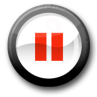 Then press play and check your answers with a color pen.1. –2 (7) =			2.  –6(-8) =			3.  6(-2)(-3) =4.  –48  -6 =			5. –32  8 =			6. 55  11 =NOTES: ExponentsWrite it out in expanded form.Solve going left to right.Example: 1. (-5)4 =					2. (-2)3 =AveragesAdd the values using your integer rules.Divide by how many values you have.What is the average price for the week?Pause the video and try these problems on your own! Then press play and check your answers with a color pen.1. (-3)3 =						2. (-4)2 =3. What is the average price for the week?MondayTuesdayWednesdayThursdayFriday- $1$3$2- $5$6MondayTuesdayWednesdayThursdayFriday- $8$13$12- $7$10